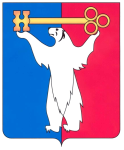 РОССИЙСКАЯ ФЕДЕРАЦИЯКРАСНОЯРСКИЙ КРАЙНОРИЛЬСКИЙ ГОРОДСКОЙ СОВЕТ ДЕПУТАТОВР Е Ш Е Н И ЕОб утверждении Положения о поддержке социально ориентированных некоммерческих организаций органами местного самоуправлениямуниципального образования город НорильскВ соответствии со ст.28 Устава муниципального образования город Норильск, Городской Совет,РЕШИЛ:1. Утвердить Положение о поддержке социально ориентированных некоммерческих организаций органами местного самоуправления муниципального образования город Норильск (прилагается).2. Контроль исполнения настоящего решения возложить на председателя комиссии Городского Совета по социальной политике Бондаря В.В.3. Решение вступает в силу со дня принятия.4. Настоящее решение опубликовать в газете «Заполярная правда». 							         УТВЕРЖДЕНО							          решением Норильского 							          городского Совета депутатов							          от «20» мая 2014 года № 17/4-368 Положениео поддержке социально ориентированных некоммерческих организаций органами местного самоуправления муниципального образования город Норильск1. Общие положения1.1. Настоящее Положение разработано в соответствии с Федеральным законом от 06.10.2003 № 131-ФЗ «Об общих принципах организации местного самоуправления в Российской Федерации», Федеральным законом от 12.01.1996 № 7-ФЗ «О некоммерческих организациях» и определяет дополнительные виды деятельности,  в целях признания некоммерческих организаций социально  ориентированными, формы поддержки социально ориентированных некоммерческих организаций, оказываемой органами местного самоуправления муниципального образования город Норильск.1.2. Настоящее Положение распространяется  на некоммерческие организации, являющиеся в соответствии с законодательством Российской Федерации и настоящим Положением социально ориентированными некоммерческими организациями, и осуществляющими деятельность на территории муниципального образования город Норильск.Действие настоящего Положения не распространяется на отношения, участниками которых являются государственные корпорации, государственные компании, а также общественные объединения, являющиеся политическими партиями. 1.3.   Для целей настоящего Положения используются следующие понятия:- муниципальная поддержка социально ориентированных некоммерческих организаций - совокупность мер, осуществляемых органами местного самоуправления муниципального образования город Норильск в целях создания и обеспечения правовых, экономических и организационных условий эффективной деятельности социально ориентированных некоммерческих организаций;- социальный проект - разработанный социально ориентированной некоммерческой организацией комплекс мероприятий, объединенных по функциональным, финансовым и иным признакам, ограниченный периодом времени и направленный на решение социальных проблем, развитие гражданского общества на территории муниципального образования город Норильск.Иные понятия, используемые в настоящем Положении, применяются в значениях, определенных действующим законодательством.2.  Условия оказания муниципальной поддержки социально ориентированным некоммерческим организациям2.1. Органы местного самоуправления муниципального образования город Норильск в рамках своей компетенции оказывают поддержку социально ориентированным некоммерческим организациям, осуществляющим в соответствии с учредительными документами виды деятельности, установленные статьей 31.1 Федерального закона от 12.01.1996 № 7-ФЗ «О некоммерческих организациях», и (или) пунктом 2.2 настоящего Положения.2.2. Наряду с видами деятельности, определенными статьей 31.1 Федерального закона от 12.01.1996 № 7-ФЗ «О некоммерческих организациях», на территории муниципального образования город Норильск некоммерческие организации признаются социально ориентированными при осуществлении ими в соответствии с учредительными документами следующих видов деятельности:-    развитие и поддержка детских, молодежных общественных объединений и общественных объединений, осуществляющих работу с детьми и молодежью;- развитие институтов гражданского общества и территориального общественного самоуправления.2.3. Необходимым условием оказания муниципальной поддержки социально ориентированной некоммерческой организации является отсутствие данной организации, ее учредителей (участников, членов) в перечне в соответствии с пунктом 2 статьи 6 Федерального закона «О противодействии легализации (отмыванию) денежных средств, полученных преступным путем, и финансированию терроризма».3. Формы муниципальной поддержки социально ориентированных некоммерческих организаций 3.1.  Органы местного самоуправления муниципального образования город Норильск в пределах средств, предусмотренных на эти цели в бюджете муниципального образования город Норильск на очередной финансовый год (очередной финансовый год  плановый период) оказывают следующие формы  поддержки социально  ориентированным некоммерческим организациям: а) финансовая поддержка;б) имущественная поддержка;в) информационная поддержка;г) консультационная поддержка.В порядке, установленном законодательством Российской Федерации о контрактной системе в сфере закупок товаров, работ, услуг для обеспечения государственных и муниципальных нужд, органы местного самоуправления муниципального образования город Норильск осуществляют закупки товаров, работ, услуг для муниципальных нужд у социально ориентированных некоммерческих организаций.3.2. Конкретные мероприятия финансовой, информационной, консультационной поддержки на очередной финансовый год (очередной финансовый год и плановый период) устанавливаются в муниципальной программе (подпрограмме) поддержки социально ориентированных некоммерческих организаций на территории муниципального образования город Норильск, утверждаемой постановлением Администрации города Норильска.3.3. Социально ориентированные некоммерческие организации имеют право на получение нескольких видов поддержки одновременно.3.4. Финансовая поддержка социально ориентированных некоммерческих организаций оказывается путем предоставления на конкурсной основе субсидий на реализацию социальных проектов и (или) средств на финансирование расходов, связанных с оказанием социально ориентированными некоммерческими организациями услуг физическим и юридическим лицам, в соответствии с решением о бюджете муниципального образования город Норильск на очередной финансовый год (очередной финансовый год  плановый период).Порядок определения  объема субсидий, предоставляемых социально ориентированным некоммерческим организациям, условия и порядок предоставления субсидий, критерии отбора социально ориентированных некоммерческих организаций, имеющих право на получение субсидий, порядок возврата субсидий в случае нарушения условий, установленных при их предоставлении, а также порядок представления отчетности об использовании субсидий устанавливаются постановлениями Администрации города Норильска.3.5. Имущественная поддержка социально ориентированных некоммерческих организаций осуществляется путем предоставления им во владение и (или) в пользование на долгосрочной основе (в том числе по льготным ставкам арендной платы) имущества, находящегося в собственности муниципального образования город Норильск,  включенного для данных целей в перечень имущества, свободного от прав третьих лиц (за исключением имущественных прав некоммерческих организаций).Предоставляемое социально ориентированным некоммерческим организациям имущество в рамках имущественной поддержки должно использоваться ими только по целевому назначению.Перечень имущества, находящегося в собственности муниципального образования город Норильск, свободного от прав третьих лиц (за исключением имущественных прав некоммерческих организаций), используемого в целях предоставления его во владение и (или) в пользование социально ориентированным некоммерческим организациям утверждается правовым актом Администрации города Норильска.Порядок формирования, ведения, обязательного опубликования перечня имущества, находящегося в собственности муниципального образования город Норильск, свободного от прав третьих лиц (за исключением имущественных прав некоммерческих организаций), используемого в целях предоставления его во владение и (или) в пользование на долгосрочной основе социально ориентированным некоммерческим организациям, а также порядок и условия предоставления во владение и (или) в пользование включенного в указанный перечень имущества утверждается решением Городского Совета.3.6 Информационная поддержка социально ориентированных некоммерческих организаций осуществляется в целях создания условий для свободного доступа к информации о деятельности социально ориентированных некоммерческих организаций на территории муниципального образования город Норильск, повышения информированности социально ориентированных некоммерческих организаций о мерах государственной и муниципальной поддержки.3.7. Информационная поддержка социально ориентированных некоммерческих организаций осуществляется путем:- размещения информационных материалов на официальном сайте муниципального образования город Норильск;- размещения в средствах массовой информации муниципального образования город Норильск информации о деятельности социально ориентированных некоммерческих организаций, а также актуальной для социально ориентированных некоммерческих организаций информации;- создания условий для свободного доступа к информации о деятельности социально ориентированных некоммерческих организаций.3.8. Консультационная поддержка социально ориентированных некоммерческих организаций на территории муниципального образования город Норильск осуществляется путем:а) организации проведения «круглых столов», конференций, общественных слушаний, информационно-методических семинаров по вопросам деятельности социально ориентированных некоммерческих организаций и оказания государственной и муниципальной поддержки;б) разработки и издания методических материалов для социально ориентированных некоммерческих организаций;в) консультирования работников и добровольцев социально ориентированных некоммерческих организаций по вопросам деятельности социально ориентированных некоммерческих организаций;г) содействия в проведении социально ориентированными некоммерческими организациями форумов, конференций, семинаров, «круглых столов» и других информационно-методических мероприятий.Порядок и условия оказания консультационной и информационной поддержки социально ориентированных некоммерческих организаций устанавливаются правовыми актами Администрации города Норильска.4. Заключительные положенияКонтроль за соблюдением условий предоставления и использованием средств бюджета муниципального образования город Норильск, предоставляемых социально ориентированным организациям, осуществляют органы финансового контроля Администрации города Норильска и Контрольно – счетная палата города Норильска в пределах своих полномочий, установленных действующим законодательством.« 20 » мая 2014 год№ 17/4-368Глава города НорильскаО.Г. Курилов